	PROYECTO BOOKTUBER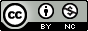 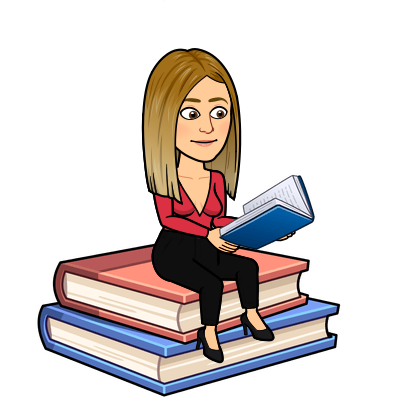 El 20% de tu nota depende de la lectura de Manzanas rojas. Para lograr esa puntuación, tendrás que hacer un vídeo como si fueras un booktuber. ¿Qué son los booktubers? Son personas aficionadas a la lectura que recomiendan libros a través de vídeos en Youtube.  En este enlace podrás descubrir algunos booktubers que hacen vídeos para adolescentes:¡Sí leemos! Top 5 Booktubers españoleshttps://blog.bitsacard.com/es/top-booktubers-espanoles/Tendrás que hacer un vídeo siguiendo estos consejos:¿Cómo hacer una reseña? I PROYECTO BOOKTUBE #2https://www.youtube.com/watch?v=Hhk2SV1W50g¡7 TIPS PARA HACER UNA VIDEO RESEÑA! I #BIBLIOTUBER I BOOKTUBE COAHUILA I VOLANDO ENTRE LETRAShttps://www.youtube.com/watch?v=ZT4tlssaehwElabora un guion antes de ponerte a grabar. Utiliza los datos de la “ficha previa”Busca información sobre el conflicto entre israelitas y palestinos, puesto que la obra está inspirada en él. Introduce estos datos en el vídeo.Te dejo algunos ejemplos para que veas el resultado final:RECOMENDACIÓN DE UN LIBRO GENIALhttps://www.youtube.com/watch?v=dHkLt5Whf0APor favor, hablad más despacio que ella, pero con la misma pasión.SOMOS BOOKTUBERS - EL NIÑO CON EL PIJAMA DE RAYAShttps://www.youtube.com/watch?v=hRmX4UfTEeIPreguntas frecuentes¿Qué ocurre si no quieres salir en el vídeo o si tus padres no te dan permiso para ello? No pasa nada, podrás realizar la actividad sin que salga tu cara: enfoca siempre el libro, ponte de espaldas, utiliza un Power Point… Yo no sé editar vídeos, ¿tengo que aprender? No es necesario. Puedes hacer carteles o utilizar cualquier otro recurso para enganchar al lector.¿Cuándo se entrega? El 17 de noviembre (martes) a través de https://cloud.educa.madrid.org/index.php/login. Tendréis hasta las 23:59.¿Cómo funciona la nube de Educamadrid (cloud educa)? Tendréis que: 
1) Entrar en el enlace con vuestro usuario2) Subir el archivo (con vuestro nombre)3) Darle al botón de compartir (es una especie de triángulo al que le falta un lado)4) Escribir mi usaruio en el espacio llamado “compartir con usuarios o grupos”: Natalia.munozpardo5) Darle a “notificar por correo electrónico”FICHA PREVIAIMPORTANTE: si va a salir tu imagen en el  vídeo, es necesario que adjuntes al trabajo una autorización  con los datos y firma de tus padres (arriba) y  tus datos y tu firma (abajo). Te adjunto un modelo que puedes utilizar.[SÍ AUTORIZO]Sr. / Sra.__________________________ con DNI _______________ SÍ autorizo que la imagen de mi hijo o hija _____________________________________, de ______ años de edad, pueda aparecer en materiales audiovisuales organizados por este centro docente, solo con finalidad educativa y no comercial. Estos no serán publicados en ningún medio y serán destruidos al finalizar el presente curso escolar.En ___________________________ a _____ de _____________ de 20__,Fdo.:___________________________________
D/Dª____________________________, nacido o nacida el ____________________ SÍ autoriza el uso de su imagen en los términos anteriormente mencionados.Fdo.: _________________________________Nombre del autorTítuloEditorialAñoNº de páginasEdad recomendadaResumen Sin desvelar el final y tratando de generar curiosidad.Temas Los temas se enuncian de manera muy breve; un tema es la esencia del libro. Si lo exprimiéramos como una naranja, ¿qué obtendríamos? Por ejemplo, Caperucita Roja trata de los peligros de confiar en los extraños. Otros temas que aparecen son el cuidado de las personas mayores.Mi valoración Con estrellas como en el vídeo y añadiendo un comentario más personal.